COMMISSION AD HOC SUR LES QUESTIONS JURIDIQUES ET LA COOPÉRATION INTERNATIONALE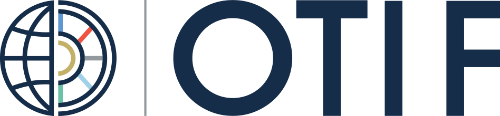 DEMANDE DE STATUT DE PARTIE PRENANTE ENREGISTRÉE AU SEIN DE LA COMMISSION AD HOC SUR LES QUESTIONS JURIDIQUES ET LA COOPÉRATION INTERNATIONALEÀ retourner dûment rempli par e-mail à law@otif.orgEn soumettant la présente demande, le demandeur déclare son intention de respecter les principes suivants : conformité à la COTIF, en particulier au but, à la structure institutionnelle et aux règles de prise de décision de l’OTIF ;ne pas compromettre le statut juridique de l’OTIF en tant qu’organisation intergouvernementale indépendante, sa réputation et sa crédibilité ;respect mutuel et intégrité ;proportionnalité, transparence, non-discrimination et inclusivité pour une représentation large et équilibrée des parties prenanteslégalité, fiabilité et exactitude de la conduite et des contributions des parties prenantes ;non-rémunération de la participation des parties prenantes aux activités de l’OTIF.Le demandeur s’engage également à contribuer à l’élaboration, à l’application, à la diffusion, à la promotion, à la veille et/ou à l’évaluation des instruments juridiques de l’OTIF. Nom d’une personne physique ou morale Statut juridiqueDomaine(s) d’activitéMembres et conditions d’adhésion (pour les associations internationales seulement)Domaines d’intérêt légitime dans les activités de la Commission ad hoc sur les questions juridiques et la coopération internationale1. La Convention de base (COTIF), en particulier  Les dispositions communes (Articles 8 à 12)  L’arbitrage (Articles 28 à 32)2. Les « Règles uniformes concernant le contrat de transport international ferroviaire des voyageurs (CIV) », formant l’Appendice A à la Convention, Dans leur ensemble Seulement les domaines suivants :  Généralités Conclusion et exécution du contrat de transport Transport de colis à main, d’animaux, de bagages et de véhicules Responsabilité du transporteur Responsabilité du voyageur Exercice des droits Rapports des transporteurs entre eux Autre : 3. Les « Règles uniformes concernant le contrat de transport international ferroviaire des marchandises (CIM) », formant l’Appendice B à la Convention, Dans leur ensemble Seulement les domaines suivants :  Généralités Conclusion et exécution du contrat de transport Responsabilité Exercice des droits Rapports des transporteurs entre eux Autre : 4. Les « Règles uniformes concernant les contrats d’utilisation de véhicules en trafic international ferroviaire CUV) », formant l’Appendice D à la Convention,  Dans leur ensemble Autre : 5. Les « Règles uniformes concernant le contrat d’utilisation de l’infrastructure en trafic international ferroviaire (CUI) », formant l’Appendice E à la Convention Dans leur ensemble Seulement les domaines suivants :  Généralités Contrat d’utilisation Responsabilité Actions des auxiliaires Exercice des droits Autre : 6. Sujets généraux et transversaux juridiques: La stratégie à long terme La veille et l’évaluation des instruments juridiques  La numérisation Les conditions d’accès au réseau ferroviaire et la coopération transfrontalière aux fins de l’organisation du transport ferroviaire international Autre : Point(s) de contact  Madame                                 ☐  Monsieur                                    Nom : Prénom : Fonction officielle:  E-mail : Tél.:Adresse professionnelle: Lieu et dateSignature 